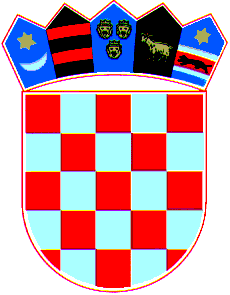        REPUBLIKA HRVATSKAPOŽEŠKO-SLAVONSKA ŽUPANIJAOPĆINA ČAGLIN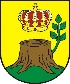 Općinski načelnikKLASA:400-03/23-01/17URBROJ:2177-3-2-23-1Čaglin,28.veljače 2023.        Na temelju članka 69. stavka 4. Zakona o šumama (N.N. br. 68/18, 115/18, 98/19, 32/20 i 145/20), te članka 46. Statuta Općine Čaglin (Službeni glasnik općine Čaglin broj 3/20) i Statutarne odluke (Službeni glasnik općine Čaglin 3/21) Općinski načelnik Općine Čaglin podnosi IZVJEŠĆE O IZVRŠENJU PROGRAMAutroška sredstava šumskog doprinosa za 2022. godinuČlanak 1.                Prihod proračuna Općine Čaglin za 2022. godinu ostvaren je u iznosu od 1.549.578,53 kuna.                                                                     Članak 2.                Prihod od šumskog doprinosa u 2022. godini u cijelosti je utrošen za financiranje izgradnje i održavanja komunalne infrastrukture, a sukladno Programima gradnje i održavanja komunalne infrastrukture za 2022. godinu.                                                                    Članak 3.                Ovo izvješće za 2022. godinu objaviti će se u „Službenom glasniku Općine Čaglin“                                                                                                  OPĆINSKI NAČELNIK:                                                                                                     Dalibor Bardač                                     